Отчет о проведении мероприятий к 9 Мая.На протяжении десятилетий День Победы 9 мая остается в России самым трогательным, самым душевным праздником и славной датой. Никакие другие праздники не смогут сравниться с ним. В нашем интернате  проведены тематические беседы: «Праздник со слезами на глазах!», «День Победы»,  «О Великой Отечественной войне», показ репродукций и фотографий из серии «9 мая – День Победы», чтение художественной литературы о войне, ребята посмотрели хронику о войне и  о военной технике, были оформлены стенды с рисунками и поделками символикой праздника. Приняли участие в акции «Окна Победы». На праздничном концерте, «Память вечно жива», ребята читали стихи о войне, пели песни: «Катюшу», «Смуглянку», «Пилоты», «День Победы» и т.д.По окончании праздника почтили память павших в ВОВ минутой молчания.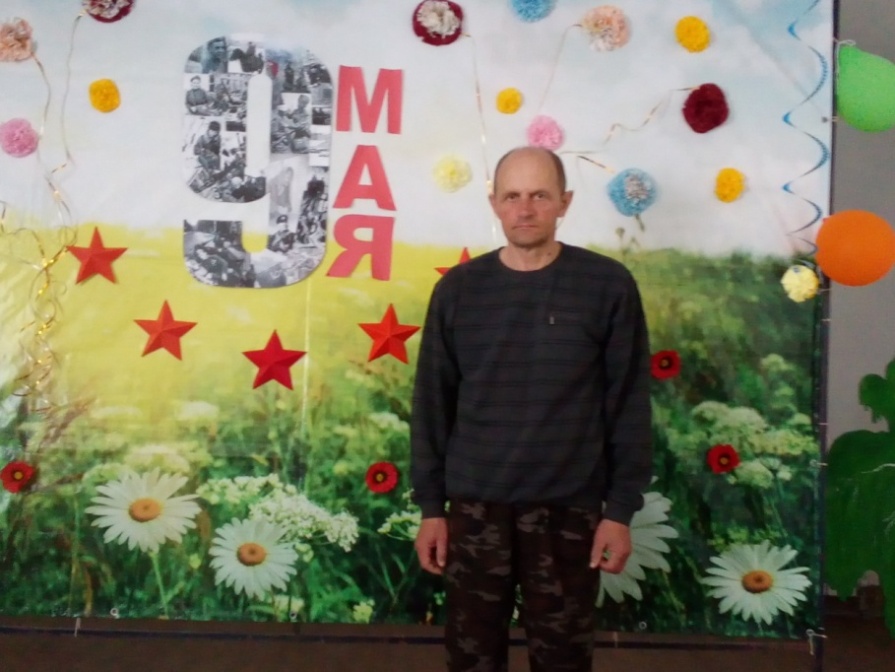 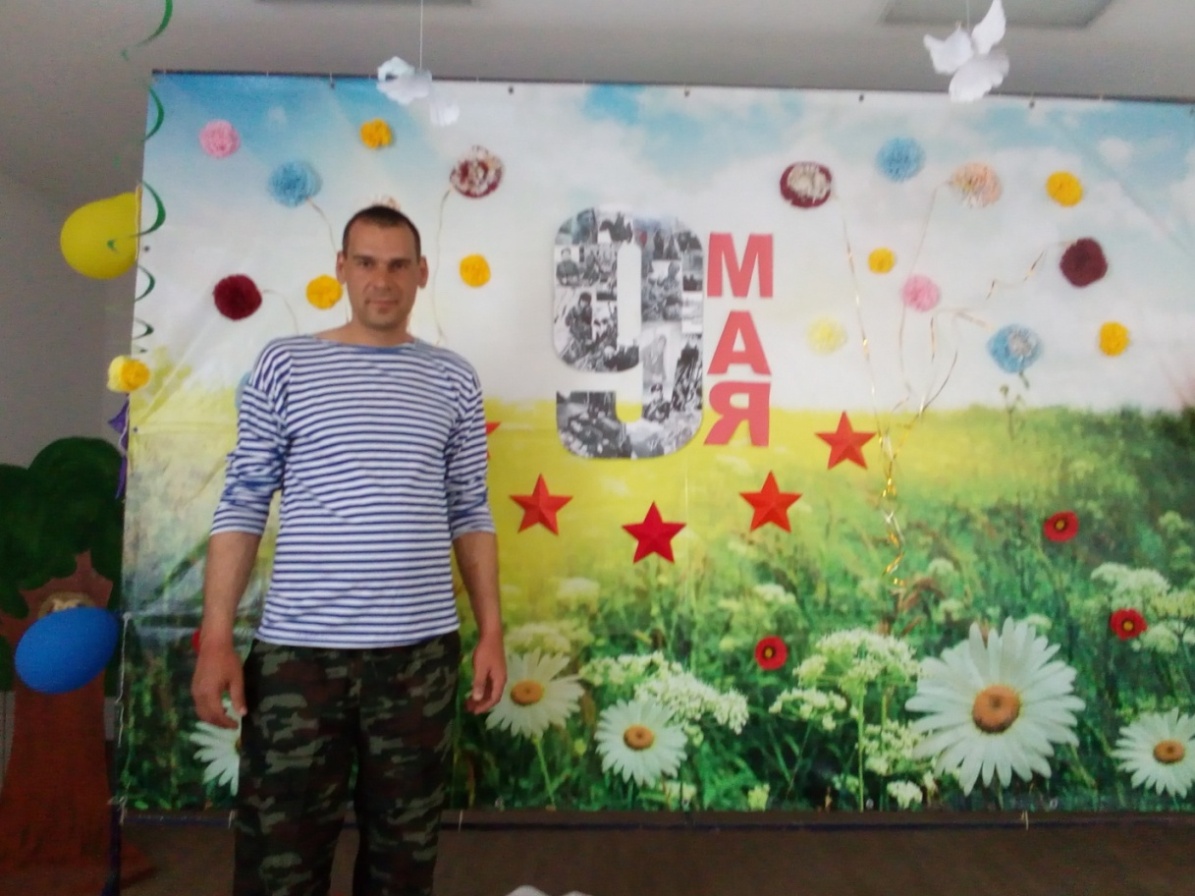 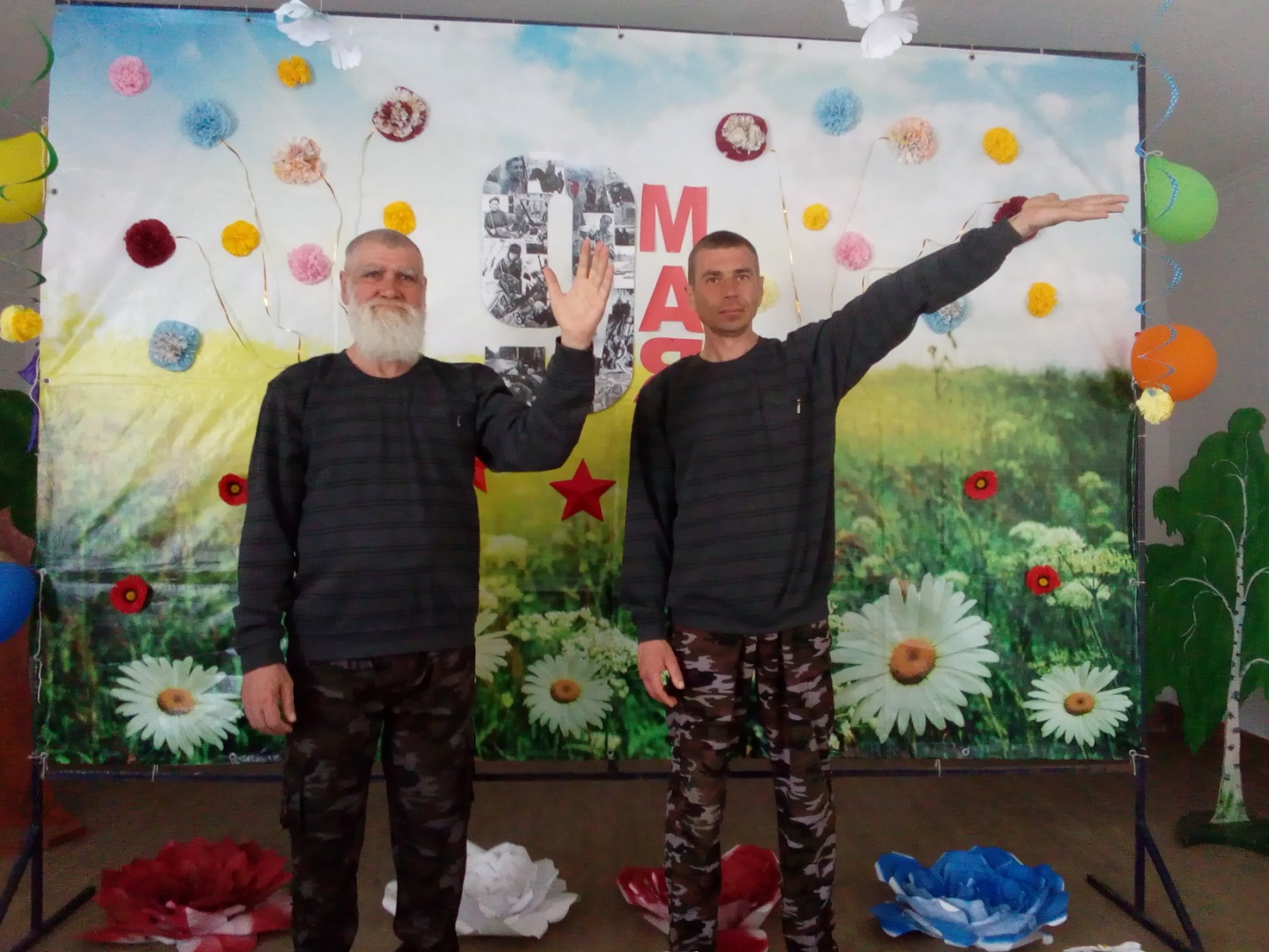 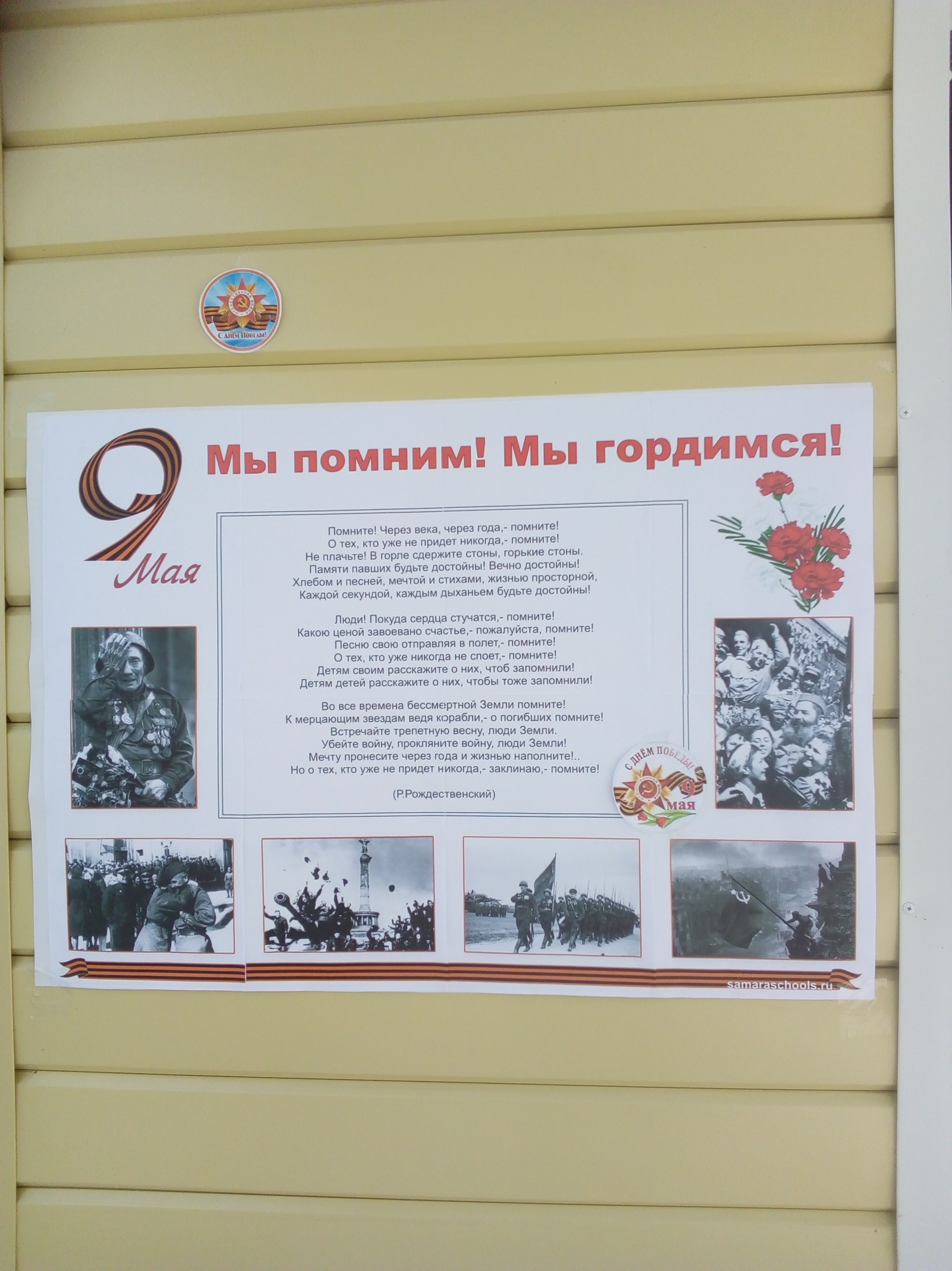 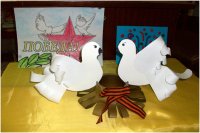 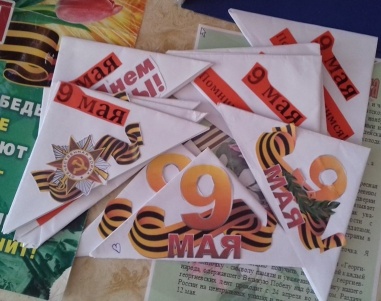 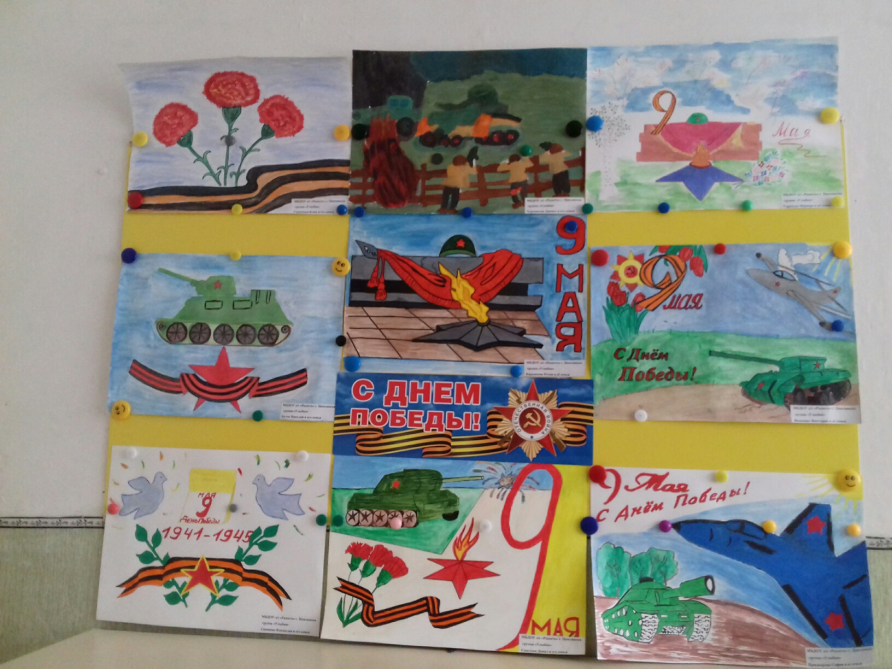 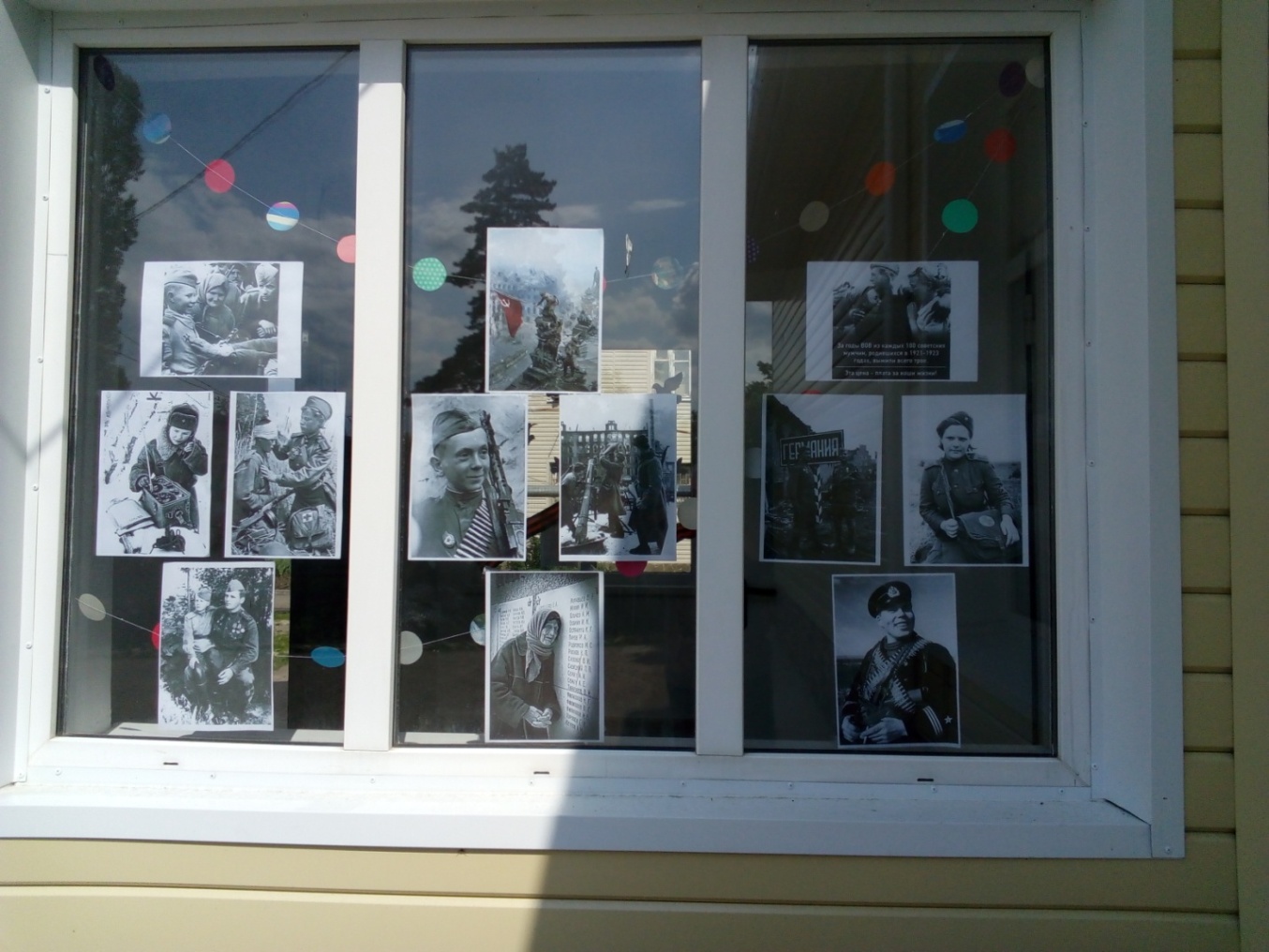 